Worksheet for estimation of INMARSAT Ensure that mission occurs within the INMARSAT coverage area: 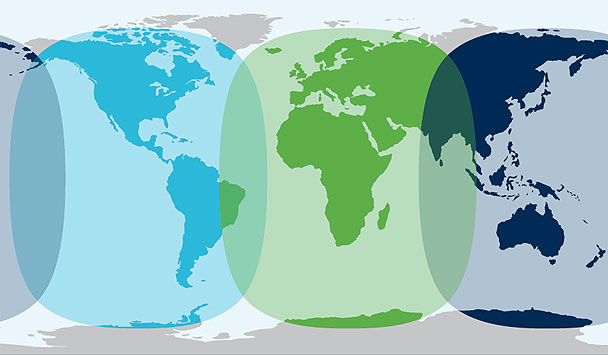 Section 1. Basic CommunicationsThis section covers our basic system communications for aircraft tracking and communications.Section 2. Instrument Telemetry DataThis section covers communication with otherwise autonomous instruments as conducted via either remote login protocols (SSH, telnet) or the Status Packet / User Packet paradigm as described in the Global Hawk Communications Guide.*  If quicklook size is unknown, assume around .25 MB per instance.  This is safely high in most instances.Section 3. Situational Awareness IngestThis section covers the ingest of data onto manned platforms for purposes of enhanced situational awareness.*  If Image size is unknown, assume around .25MB per image.  This is safely high in most instances.4.  Bandwidth Sensitive Streaming ApplicationsSome applications such as rocket telemetry and real-time streaming of full frame rate video may be bandwidth sensitive and require use of alternative INMARSAT Services.  Please contact the appropriate data system staff for your aircraft for further information.5. Total Bandwidth EstimationItemYes or noNav Data To GroundMB / HourIWG1 Data from Aircraft.  This data can be transmitted over Iridium, however use of the INMARSAT in conjunction with the Iridium provides a more consistent experience with fewer dropouts and a redundant channel.1 MB/hrX-Chat When flying on the manned aircraft within the INMARSAT coverage area, it is highly recommended that x-Chat be operated over the INMARSAT rather than Iridium.  The reduced number of dropouts significantly improves the quality of communications.5 MB/hrVideo CamerasAssuming one snapshot every 5 minutes from the aircraft Forward Camera (DC8 and P-3B Only)3MB/HrData TelemetryData TelemetryNumber ofInstrumentsMB/Inst/HourMB/HourStatus Packets at 1/5Hz, per Global Hawk Communications GuideStatus Packets at 1/5Hz, per Global Hawk Communications Guide.1User Packets at 1/10Hz per Global Hawk Communications GuideUser Packets at 1/10Hz per Global Hawk Communications Guide.2SSH Access / Telnet AccessSSH Access / Telnet Access.5Other Instruments, particularly scanners sending real time data may have other communications schemes.  For a per-hour estimate on these items, please contact the data communications staff of the aircraft you will be flying on.Other Instruments, particularly scanners sending real time data may have other communications schemes.  For a per-hour estimate on these items, please contact the data communications staff of the aircraft you will be flying on.?Quicklook ProductsSome instruments may want to transmit a quicklook product or image to the ground in place of raw data.  Please list below.Multiply Quicklooks per hour by Quicklook Size to get an estimate of bandwidth per hour for each quicklook type.Quicklook ProductsSome instruments may want to transmit a quicklook product or image to the ground in place of raw data.  Please list below.Multiply Quicklooks per hour by Quicklook Size to get an estimate of bandwidth per hour for each quicklook type.Quicklooks Per HourEstimated Quicklook Size*MB/ Hour1234Total MB Per Hour for Instrument TelemetryTotal MB Per Hour for Instrument TelemetryTotal MB Per Hour for Instrument TelemetryItemItemNumber ofAircraftMB/Aircraf/HourMB/HourIngest of other Aircraft LocationsIngest of other Aircraft LocationsX .1Number of InstrumentsIngest of Instrument Time Series Data at ⅕ HzIngest of Instrument Time Series Data at ⅕ Hz.1Quicklook Products and Satellite Imagery -This section should be used to determine how much bandwidth would be used to ingest real time imagery and quick looks into the aircraft.Quicklook Products and Satellite Imagery -This section should be used to determine how much bandwidth would be used to ingest real time imagery and quick looks into the aircraft.Images Per HourEstimated Image Size *Data in MB Per Hour1234Total MB Per Hour for Situational Awareness DataTotal MB Per Hour for Situational Awareness DataTotal MB Per Hour for Situational Awareness DataItemBandwidthBandwidth per Hour From Basic Communications (Section 1)Bandwidth per Hour From Instrument Telemetry(Section 2)Bandwidth per Hour from Quicklooks and Situational Awareness(Section 3)Add rows above to arrive at total bandwidth:Total Bandwidth Per HourMultiply Total Bandwidth by 5.88 to arrive at a cost per flight hour: